ELT 1010 - Test 2 - Electronics1. Electricity flows because ofDifferences in amperageDifferences in voltageDifferences in potential chargeElectrical repulsion2. The difference between conductive and semi-conductive material isDiameterResistanceMagnetic PotentialHeat dissipation3. What does this symbol mean in electrical diagrams?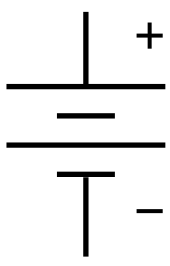 A batteryA resistorA capacitorA charge4. A parallel circuit hasMore than one batteryTwo routes for electricityBatteries put togetherMultiple routes for electricity5. Voltage isThe electrical potential differenceFlow of electric chargeAmount of electricityAbility to store electrical charge6. Capacitance isThe electrical potential differenceFlow of electric chargeAbility to store electrical chargeAmount of electricity7. Resistors are made ofNon-conductive materialInsulated metalsHeat-treated metalsSemi-conductors8. Direct Current is different from Alternating current becauseThe current goes farther in wiresThe voltage is consistentIt is worse for electrical componentsIt can pulsate infrequently9. The difference between a processor and micro-controller isIts ability to perform any action givenIts ability to perform actionsIts ability to take inputIts ability to create output10. The larger a wire's gauge is,The smaller its diameter isThe larger its diameter isThe smaller its electrical potential isThe larger its electrical potential is